Федеральное государственное казённое общеобразовательное учреждение «Тверское суворовское военное училище Министерства обороны Российской Федерации»Сценарий открытого мероприятияВведение в программу«Ансамбль ударных инструментов»в рамках фестиваля«Калейдоскоп удивительных открытий»Педагог дополнительного образованияКим Марк ВалерьевичТверь2014Введение в программу«Ансамбль ударных инструментов»Цели:Ознакомить с программой отдельной дисциплины дополнительных образовательных программ «Ансамбль ударных инструментов».Повысить интерес к предмету.Основные задачи: 1. Образовательная: - рассказать об истории возникновения и особенностях звучания ударных инструментов.2. Воспитательная: - воспитать чувство аккуратного и бережного отношения к музыкальным инструментам;3. Развивающая: - развивать творческие способности обучающихся и формировать умения применять полученные знания на практике.Оформление:Экран для показа видеоматериаловУдарные инструменты (малые барабаны с подвесками, большие барабаны с колотушками, оркестровые тарелки, бонги)Синтезатор на подставкеДемонстрационные видеоматериалыКомпьютер и проекторПлан проведения мероприятияВступительная часть- представление педагога, определение целей и задач программыОсновная часть1 раздел: показ и комментирование видеоматериала об ударных инструментах;2 раздел: игра со зрителями;3 раздел: выступление ансамбля ударных инструментов училищаЗаключительная часть- подведение итогов, мотивация целесообразности занятий по данной программе.Ведение мероприятияКим Марк Валерьевич – педагог дополнительного образования Тверского Суворовского военного училища. Разработаны две образовательные программы:  «Ансамбль ударных инструментов» и «Инструментальный ансамбль».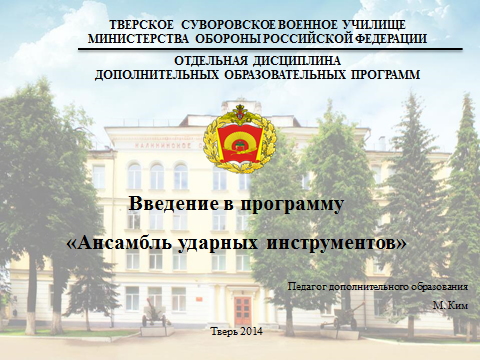 Представление программы, объявление целей и задач программы.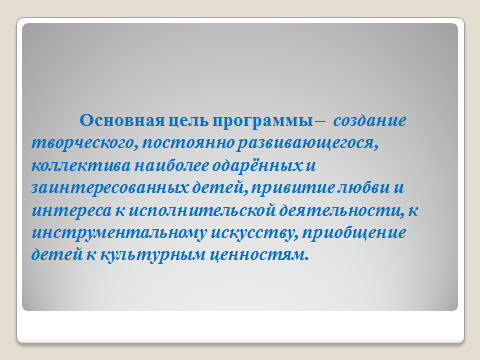 Показ и комментирование видеоматериалов об ударных инструментах.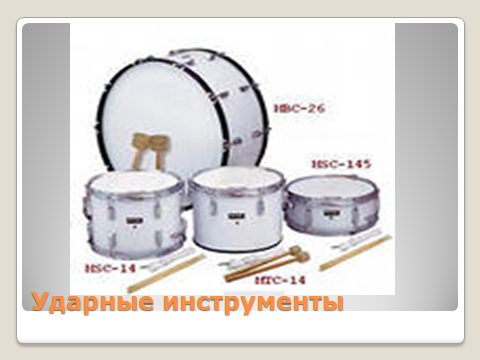 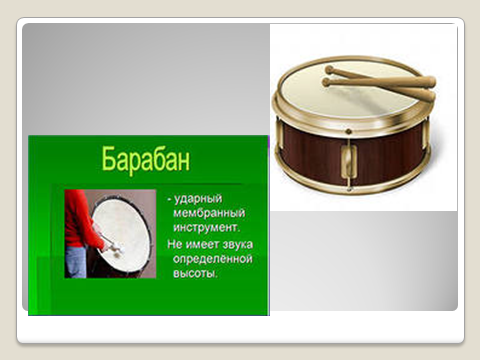 После показа основных частей ударных инструментов, показ способов звукоизвлечения на малом барабане.  Для небольшой разминки и оживления внимания предлагаю зрителям повторить за мной и проиграть ладонями и кистями рук заданный ритмический рисунок под аккомпанемент синтезатора.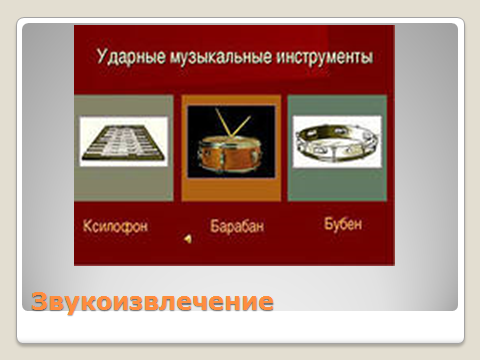 Для отработки подвижности рук проигрываю предложенные упражнения, с акцентированием на восьмые.                        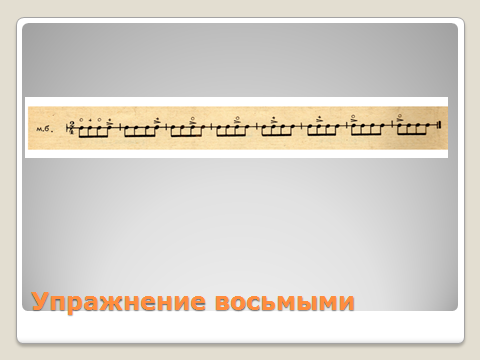 	Затем показ и комментирование видеоматериалов о других ударных инструментах.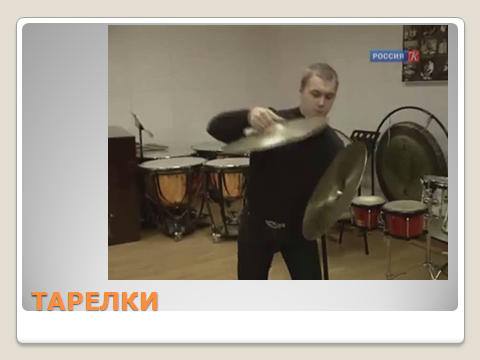 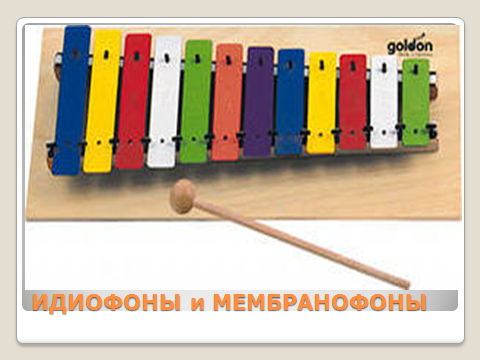 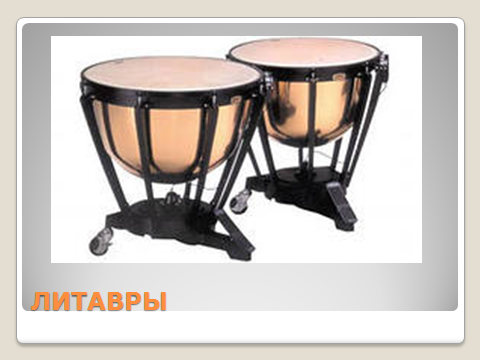 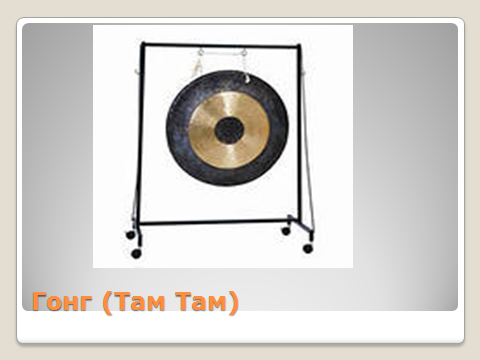 	Для демонстрации способов звукоизвлечения на сцену приглашаются суворовцы не занимающиеся в группе. При игре на ударных инструментах они отмечают, что это интересно и занимательно.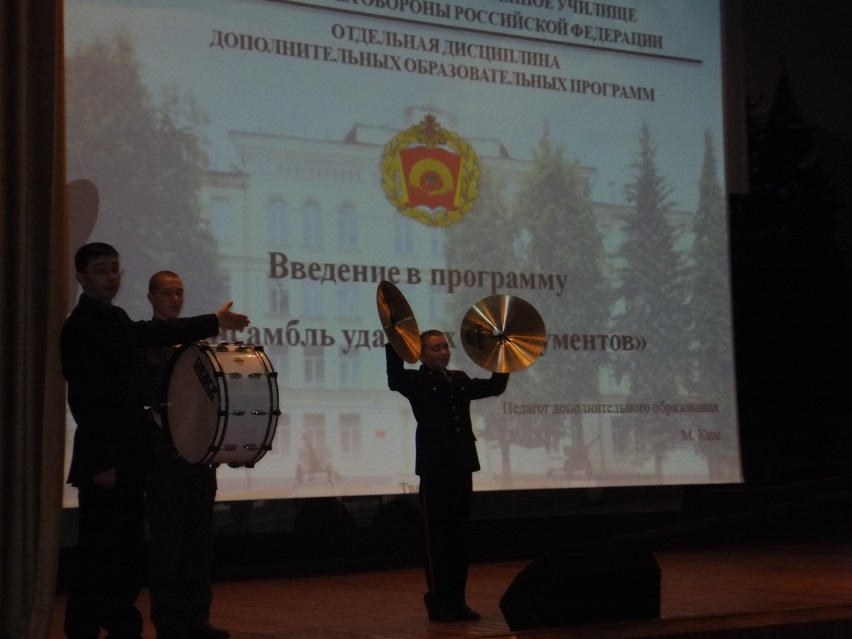 	Заканчивая второй раздел, рассказываю об ансамбле ударных инструментов училища, который выступает на мероприятиях города и области и предлагаю посмотреть их выступление.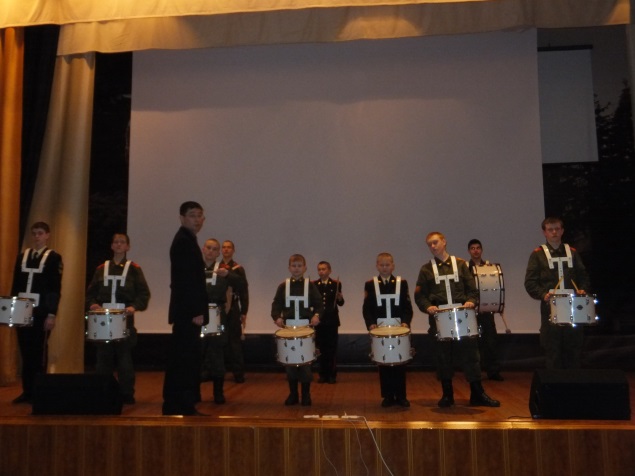 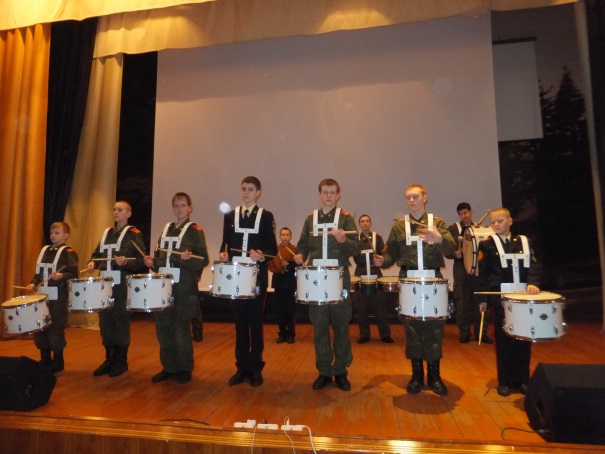 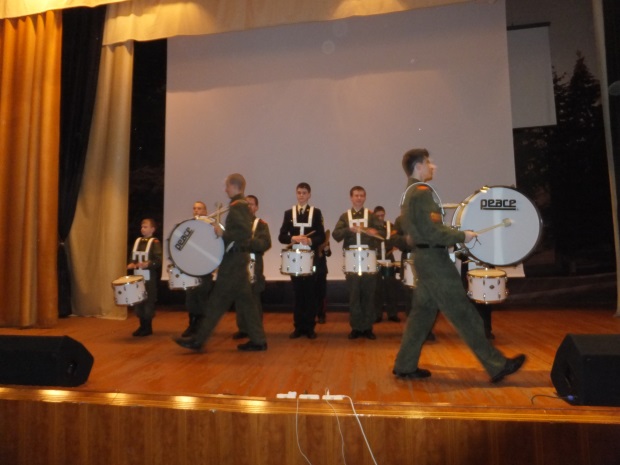 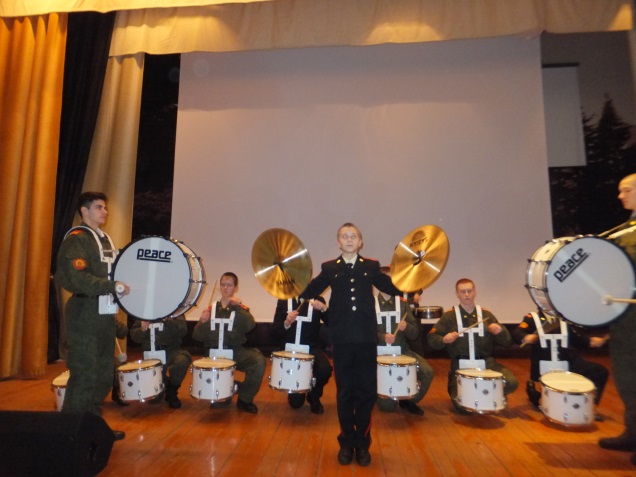 	В заключительной части подвожу итоги мероприятия и приглашаю суворовцев пройти обучение игре на ударных инструментах.	Благодарю суворовцев старшей группы за выступление, а зрителей за внимание.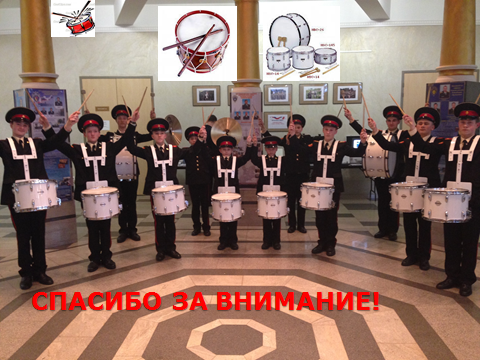 